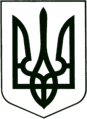 УКРАЇНА
          МОГИЛІВ-ПОДІЛЬСЬКА МІСЬКА РАДА
        ВІННИЦЬКОЇ ОБЛАСТІР І Ш Е Н Н Я  №335  Про продовження терміну дії договору оренди транспортного засобу	Відповідно до ст.ст. 26, 60 Закону України «Про місцеве самоврядування в Україні», враховуючи рекомендації постійної комісії міської ради з питань бюджету, економіки, промисловості та комунальної власності, розглянувши матеріали подані юридичним відділом апарату міської ради та виконкому,-                                           міська рада ВИРІШИЛА:	1. Продовжити термін дії договору оренди транспортного засобу (легковий автомобіль, пасажирський – ____, _____________________ _____, державний номер: ____________, _____ року випуску, номер шасі (кузова, рами) № ___________________, білого кольору), посвідченого приватним нотаріусом Могилів-Подільського районного нотаріального округу Вінницької області Марценюк С.А., від 06.11.2014 року, зареєстрованого в реєстрі за №_____, терміном на один календарний рік.	2. На виконання вимог п.4.1. договору оренди зазаначеного в пункті 1 даного рішення, затвердити акти користування автомобілем від 06.11.2015 року та від 06.11.2016 року, що додаються (додатки №№1,2).	3. Контроль за виконанням даного рішення покласти на секретаря міської ради, в.о. першого заступника міського голови Гоцуляка М.В..  Міський голова                                                             П. БровкоДодаток №1до рішення11сесії міської ради 7 скликання від 15.12.2016 року №335АКТ КОРИСТУВАННЯ АВТОМОБІЛЕМм. Могилів – Подільський                                         « 6 »листопада 2015 р.                                                                       	Ми, громадянин України, _____________________, _______________ року народження, паспорт __________________, виданий Могилів – Подільським МРВ УМВС України Вінницької області ______________ року, реєстраційний номер облікової картки платника податків ______________, місце проживання зареєстровано за адресою: Вінницька область, м. Могилів – Подільський, __________________, буд. ___, кв. ___, іменований як «ОРЕНДОДАВЕЦЬ», з однієї сторони та Могилів – Подільська міська рада Вінницької області, місце знаходження якої: Вінницька область, місто Могилів – Подільський, площа Шевченка, буд. 6/16, свідоцтво про державну реєстрацію юридичної особи видане Ставнічук О.Г., державним реєстратором виконавчого комітету Могилів – Подільської міської ради Вінницької області, дата проведення державної реєстрації юридичної особи ___________________ року, номер запису в Єдиному державному реєстрі юридичних осіб та фізичних осіб підприємців _____________________, податковий номер за ЄДРПОУ 26340549, Статут територіальної громади міста Могилева – Подільського, затверджений рішенням 5 сесії Могилів – Подільської міської ради 5 скликання від 28 липня 2006 року № 97, зареєстрований Могилів – Подільським міськрайонним управлінням юстиції 07 листопада 2006 року за № 27, іменоване надалі як «ОРЕНДАР», в особі міського голови Бровка Петра Петровича, реєстраційний номер облікової картки платника податків за даними Державного реєстру платників податків – ______________, місце проживання якого зареєстровано за адресою: Вінницька область, м. Могилів – Подільський, вул. ___________, буд. № ___, який діє на підставі Закону України «Про місцеве самоврядування в Україні» від 21 травня 1997 року та рішення 1 сесії 7 скликання Могилів – Подільської міської ради від 31жовтня 2015 року, №1з другої сторони, разом іменовані «СТОРОНИ», у зв'язку із продовженням співпраці «ОРЕНДОДАВЕЦЬ» та «ОРЕНДАР» дійшли згоди скласти даний акт про продовження дії користування «ОРЕНДАРЕМ» автомобілем, а саме з «6» листопада 2015 року по «6» листопада 2016 року.	Транспортний засіб: автомобіль легковий, пасажирський – ___________________, державний номер: _________________, ____ року випуску, номер  шасі (кузова, рами) № ___________________, білого кольору.	Право власності Орендодавця на вищевказаний транспортний засіб підтверджується свідоцтвом про реєстрацію транспортного засобу серії ____ _____________, виданим Центр ДАІ/______________р.	Даний АКТ КОРИСТУВАНННЯ «ОРЕНДАРЕМ» автомобілем, переданим за договором оренди транспортного засобу від 06.11.2014 р., зареєстрований в реєстрі  за № 966, є підставою поновлення терміном на один рік Договору оренди транспортного засобу.ЮРИДИЧНІ АДРЕСИ СТОРІН:ОРЕНДОДАВЕЦЬ:                                                 ОРЕНДАР:Рябов Андрій Анатолійович                            Могилів – Подільська міська радамісце проживання зареєстровано                     Україна, 24000, Вінницька обл.,за адресою: Вінницька область,                        м. Могилів – Подільський, м. Могилів – Подільський,                                 вул. Шевченка, 6/16пр. ____________, буд. ___ кв.___                     Міський голова____________________________           __________________П.П. БровкоСекретар міської ради                                                               М. ГоцулякДодаток № 2до рішення 11 сесії міської ради 7 скликання                                                                                     від 15.12.2016 року №335АКТ КОРИСТУВАННЯ АВТОМОБІЛЕМм. Могилів – Подільський                                          «6» листопада 2016 р.                                                                       	Ми,  громадянин України, _________________________, _______________року народження,  паспорт __________________, виданий Могилів – Подільським МРВ УМВС України Вінницької області _____ ____ року, реєстраційний номер облікової картки платника податків – _______________, місце проживання зареєстровано за адресою: Вінницька область, м. Могилів – Подільський, __________________, буд. ____, кв. ____, іменований як «ОРЕНДОДАВЕЦЬ», з однієї сторони та Могилів – Подільська міська рада Вінницької області, місцезнаходження якої: Вінницька область, місто Могилів – Подільський, площа Шевченка, буд. 6/16, свідоцтво про державну реєстрацію юридичної особи видане Ставнічук О.Г., державним реєстратором виконавчого комітету Могилів – Подільської міської ради Вінницької області, дата проведення державної реєстрації юридичної особи 21 травня 1997 року, номер запису в Єдиному державному реєстрі юридичних осіб та фізичних осіб підприємців ___________________, податковий номер за ЄДРПОУ 26340549, Статут територіальної громади міста Могилева – Подільського, затверджений рішенням 5 сесії Могилів – Подільської міської 5 скликання ради від 28 липня 2006 року № 97, зареєстрований Могилів – Подільським міськрайонним управлінням юстиції 07 листопада 2006 року за № 27, іменоване надалі як «ОРЕНДАР», в особі міського голови Бровка Петра Петровича, реєстраційний номер облікової картки платника податків за даними Державного реєстру платників податків – ________________, місце проживання якого зареєстровано за адресою: Вінницька область, м. Могилів- Подільський, вул. ___________, буд. № ___, який діє на підставі Закону України «Про місцеве самоврядування в Україні» від 21 травня 1997 року та рішення 1 сесії Могилів – Подільської міської ради 7 скликання від 31 жовтня 2015 року№1, з другої сторони, разом іменовані «СТОРОНИ», у зв'язку із продовженням співпраці «ОРЕНДОДАВЕЦЬ» та «ОРЕНДАР» дійшли згоди скласти даний акт про продовження дії користування «ОРЕНДАРЕМ» автомобілем, а саме з «6» листопада 2016 року по «6»  листопада 2017 року.	Транспортний засіб: автомобіль легковий, пасажирський – ___, ____________________, державний номер: ______________, _____ року випуску, номер  шасі (кузова, рами) № ________________, білого кольору.	Право власності Орендодавця на вищевказаний транспортний засіб підтверджується свідоцтвом про реєстрацію транспортного засобу серії _____ ______, виданим Центр ДАІ/________________р.	Даний АКТ КОРИСТУВАНННЯ «ОРЕНДАРЕМ» автомобілем, переданим за договором оренди транспортного засобу від 06.11.2014 р., зареєстрований в реєстрі  за № 966, є підставою поновлення терміном на один рік Договору оренди транспортного засобу.ЮРИДИЧНІ АДРЕСИ СТОРІН:ОРЕНДОДАВЕЦЬ:                                                 ОРЕНДАР:Рябов Андрій Анатолійович                              Могилів – Подільська міська радамісце проживання зареєстровано                         Україна, 24000, Вінницька обл.,за адресою: Вінницька область,                            м. Могилів – Подільський, м. Могилів – Подільський,                                    вул. Шевченка, 6/16пр. ____________, буд. ___ кв.___                        Міський голова_____________________________             ________________П.П. БровкоСекретар міської ради                                                          М. ГоцулякВід 15.12.2016 р.11 сесії7 скликання